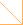 船舶卫星定位系统, 卫星船舶跟踪系统, 船舶卫星定位, 卫星船舶监控系统
P-920型 GPS船舶卫星定位系统可用于船公司在定位跟踪全球范围内船舶所在的位置. 

GPS船舶卫星定位系统的操作:
在正常工作模式下，P-920船舶卫星定位系统每小时发送一次信息 (信息包含GPS位置和电池电量信息) 。 用户可自行设置信息发送频率, 频率可设置为1分钟-24小时范围内。控制室所配MSF软件可在C-MAP电子图上实时显示船舶所在位置. 

如果外接24V电源断电超过一分钟，P-920会进入自动报警模式，并开始用备用电池运行。控制室可收到声光报警。P-920备用电池可运行3个月以上（每小时发送一条信息的情况下）。 P-920发送信息后,在控制室可立即收到信息.
 
GPS船舶卫星定位系统 MSF软件功能 
自动通过邮件或者MSR数据接收器(无网络的情况下可选) 接收信息
船舶GPS定位跟踪。
可显示C-MAP电子海图
声光警报。
可同时对几个P-920发送指令：获取当前位置信息和设置发送信息频率。
历史位置回放: 通过时间和组号过滤查询, 预计到达时间计算。


GPS船舶卫星定位系统优势
 
控制船舶常规操作。
卫星全球覆盖。
安全性：在电源故障的情况下系统自动报警, 会以隐蔽的方式对控制室进行报警信息发送, 人无法察觉
快速: 信息发送后控制室即时可收到信息
扩频通信技术，隐蔽, 第三方难以察觉。
双电源: 配有可充电镍氢电池，碱性电池组作为后备。在紧急情况下可使用3个月（每小时发送1次信息的工作频率）。
可选MSR数据接收器 用于船上无网络的情况下接收P-920的信息


GPS船舶卫星定位系统规格:
重量:4.3kg
操作温度:0-55度
尺寸:见图纸
公司名称；南京欧熙科贸有限公司公司地址；南京市珠江路88号新世界中心A座1415A室联系人；张经理     联系方式；13913028277公司电话；025-52613764